ГАРМОНИЯ 3 курс СФПовторить тему «Двойная доминанта» по конспектам. Прочитать в учебнике про вводный двойной доминанты, сделать конспект. Фото конспекта прислать преподавателю WhatsApp.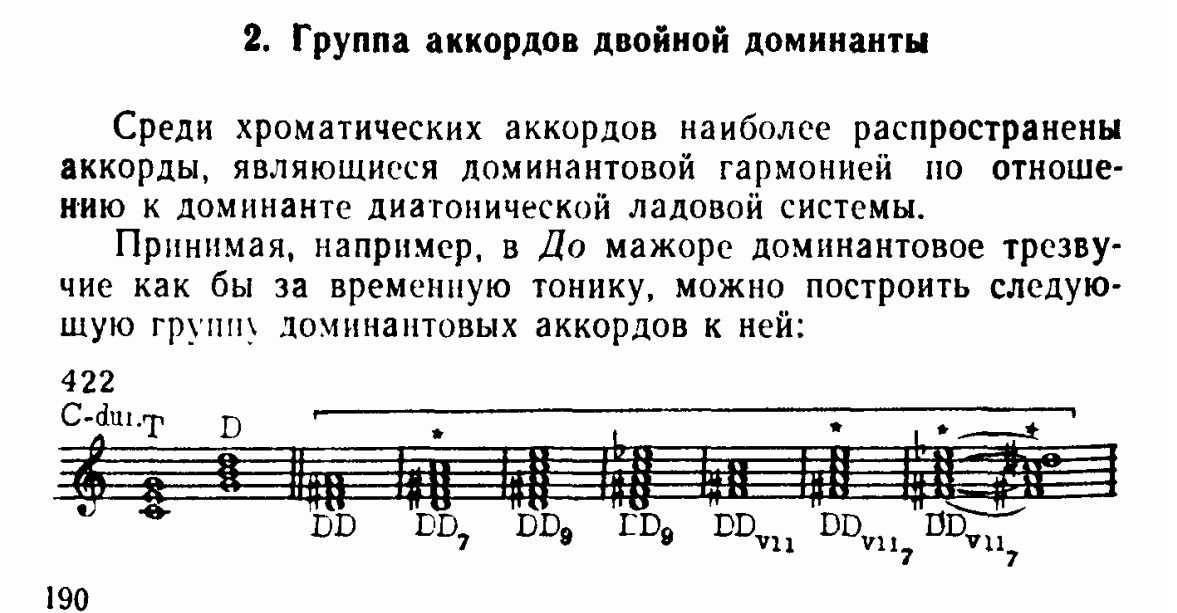 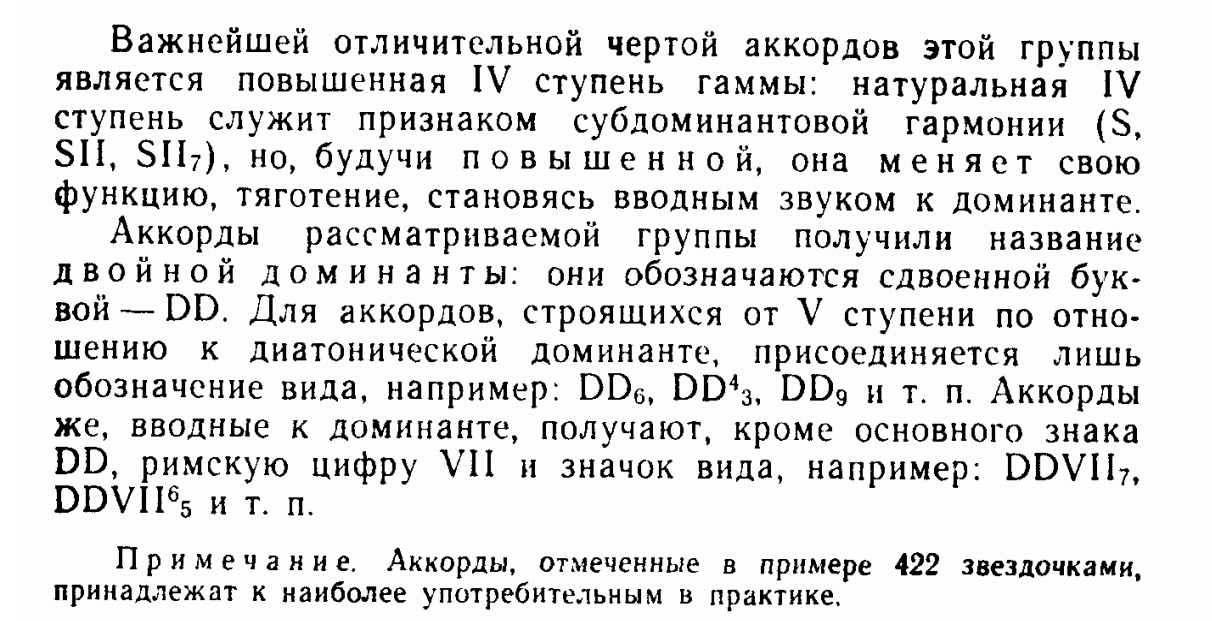 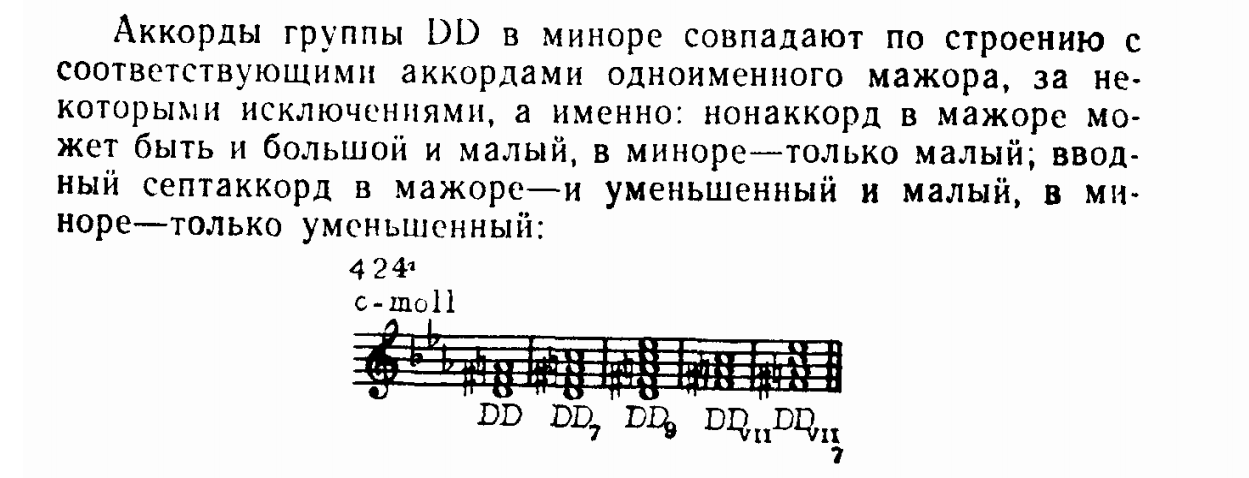 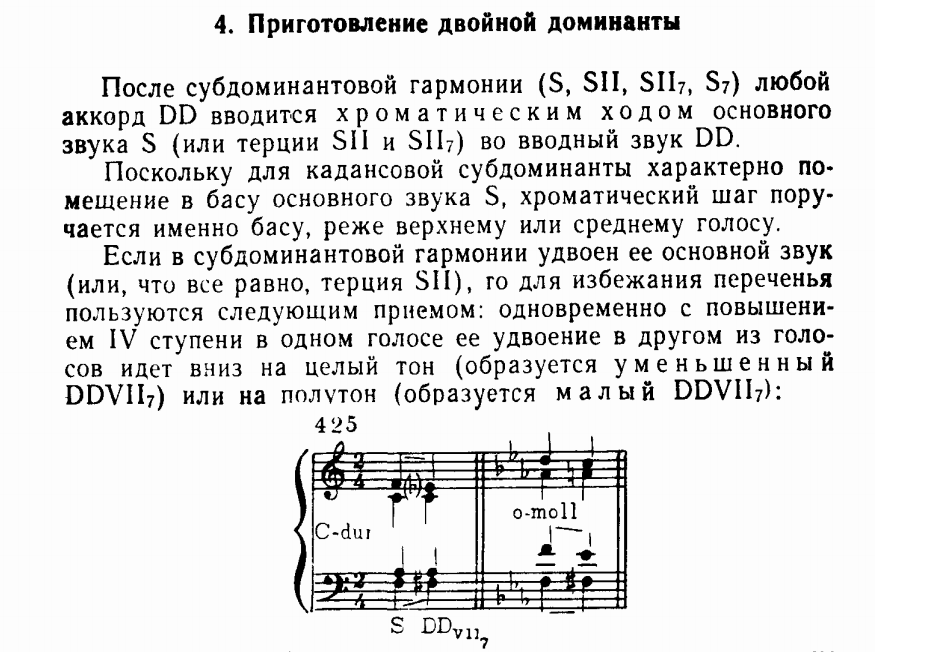 Практическое задание – построить все виды вводного двойной доминанты в четырехголосии с тональностях Es dur и g moll. Сделать фото, картинку прислать в WhatsApp.Решить задачу. Картинку прислать. 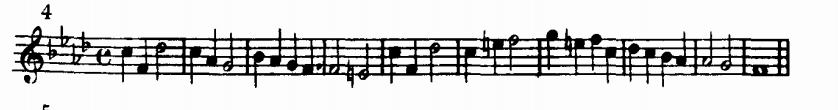 Сыграть секвенцию модулирующую по малым терциям вверх. Записать аудио, прислать преподавателю WhatsApp.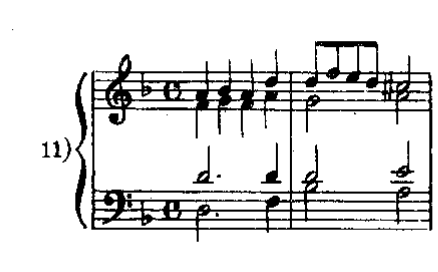 СОЛЬФЕДЖИО 3 курс СФНаписать двухголосный диктант по ссылке: http://solfa.ru/exercise/135 Сделать фото, прислать картинкой преподавателю в WhatsApp.Спеть одноголосие. Записать аудио, прислать. 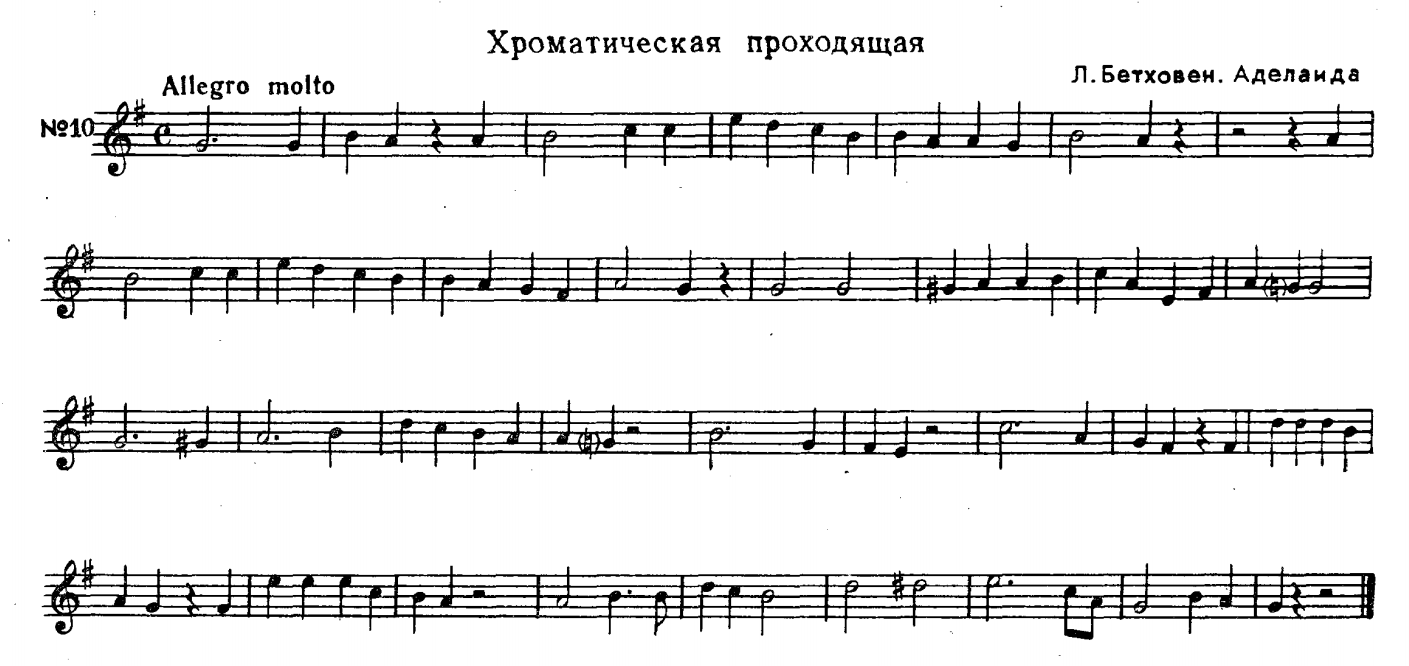 Спеть двухголосие. Нижний петь, верхний играть.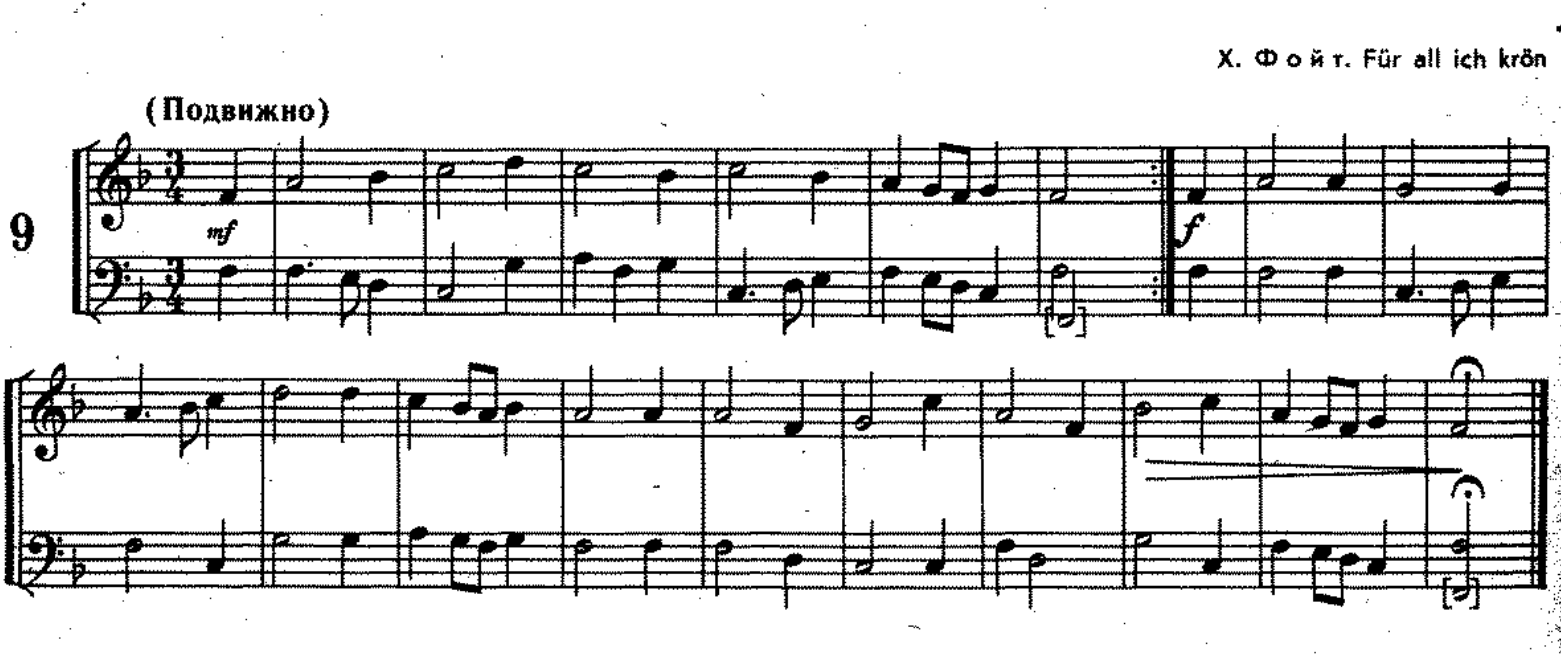 Прохлопать ритм.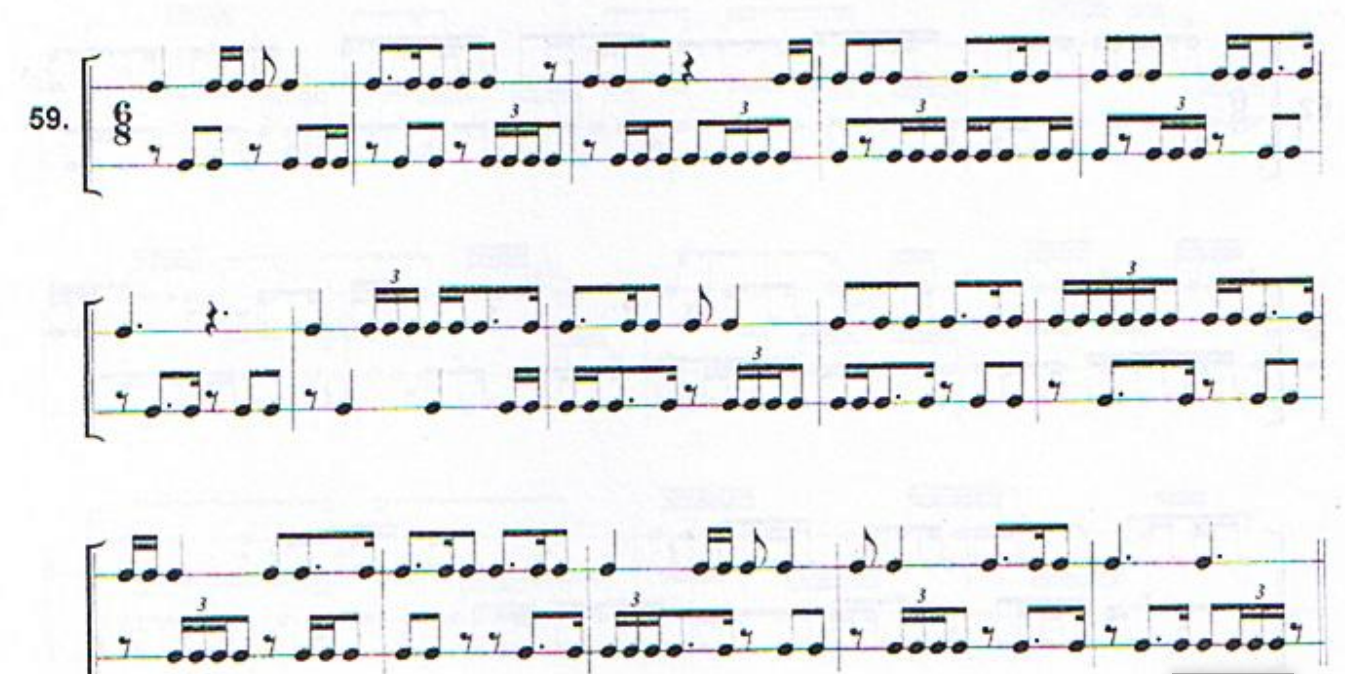 Построить последовательность аккордов и спеть в тональности до минор:t53  t7  s6 sII43 DD43  k64 D7 tsVI53  D43 → s53 sII65  DD65 k64 D9 D7 t